Родителям – о безопасности детей.В целях предупреждения чрезвычайных происшествий с детьми комиссией по делам несовершеннолетних и защите их прав Иловлинского муниципального района  во всех общеобразовательных учреждениях района в апреле – мае 2019 года проведены общешкольные родительские собрания по обеспечению безопасности детей в летний период: безопасность на воде, спортивных и игровых площадках, при выездах в лес, на дорогах. 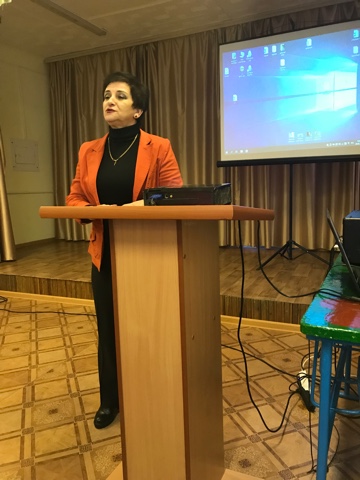 К проведению собраний комиссией были привлечены сотрудники органов и учреждений системы профилактики Иловлинского района: Отдела МВД России по Иловлинскому району, отдела образования, опеки и попечительства, ГКУ СО «Иловлинский Центр социального обслуживания населения», СУ СК по Иловлинскому и Ольховскому району.Родителям даны рекомендации:-  по предупреждению преступных посягательств в отношении несовершеннолетних;- по профилактике наркомании, токсикомании, алкоголизма несовершеннолетних;- о правилах общения в социальных сетях «Интернет»;- о соблюдении мер по сохранности личного имущества;- по предупреждению грабежей, разбойных нападений, краж;- по предупреждению детского дорожного травматизма;- по профилактике самовольных уходов и суицидов несовершеннолетних.Родителям так же  разъяснены меры родительской ответственности за воспитание детей.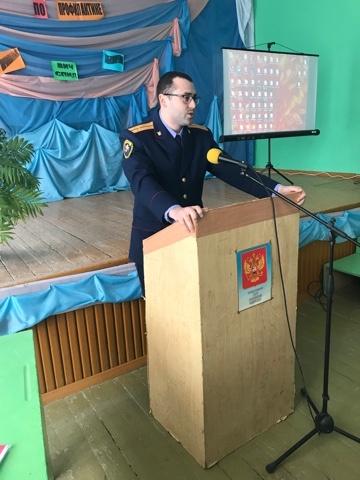 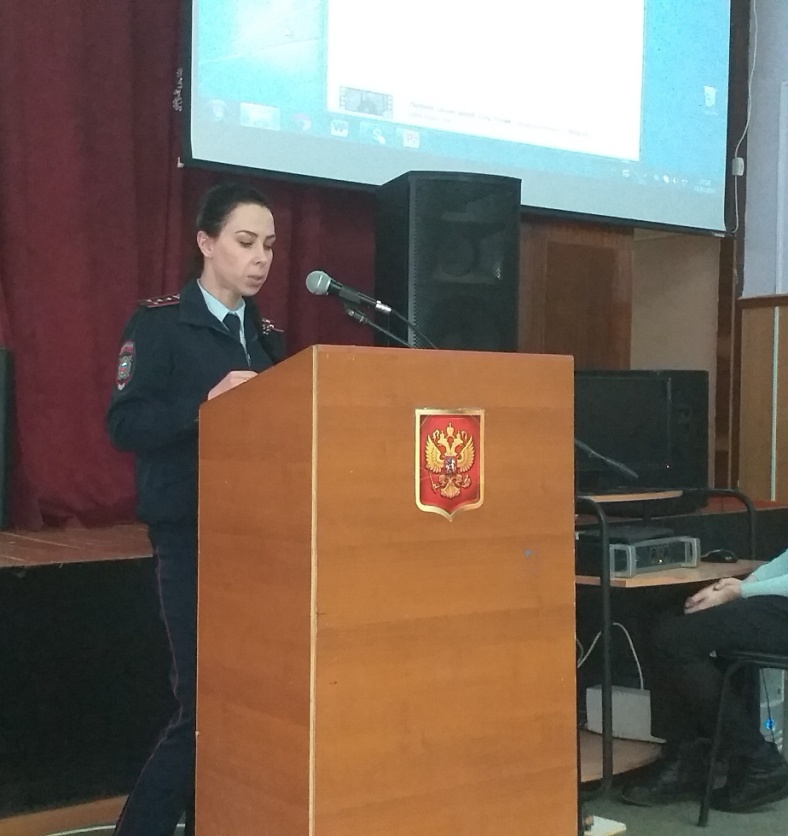 